Об утверждении Положения о порядке выплат стимулирующего характераруководителям    учреждений дополнительного образования Горнозаводского муниципального района в 2017 году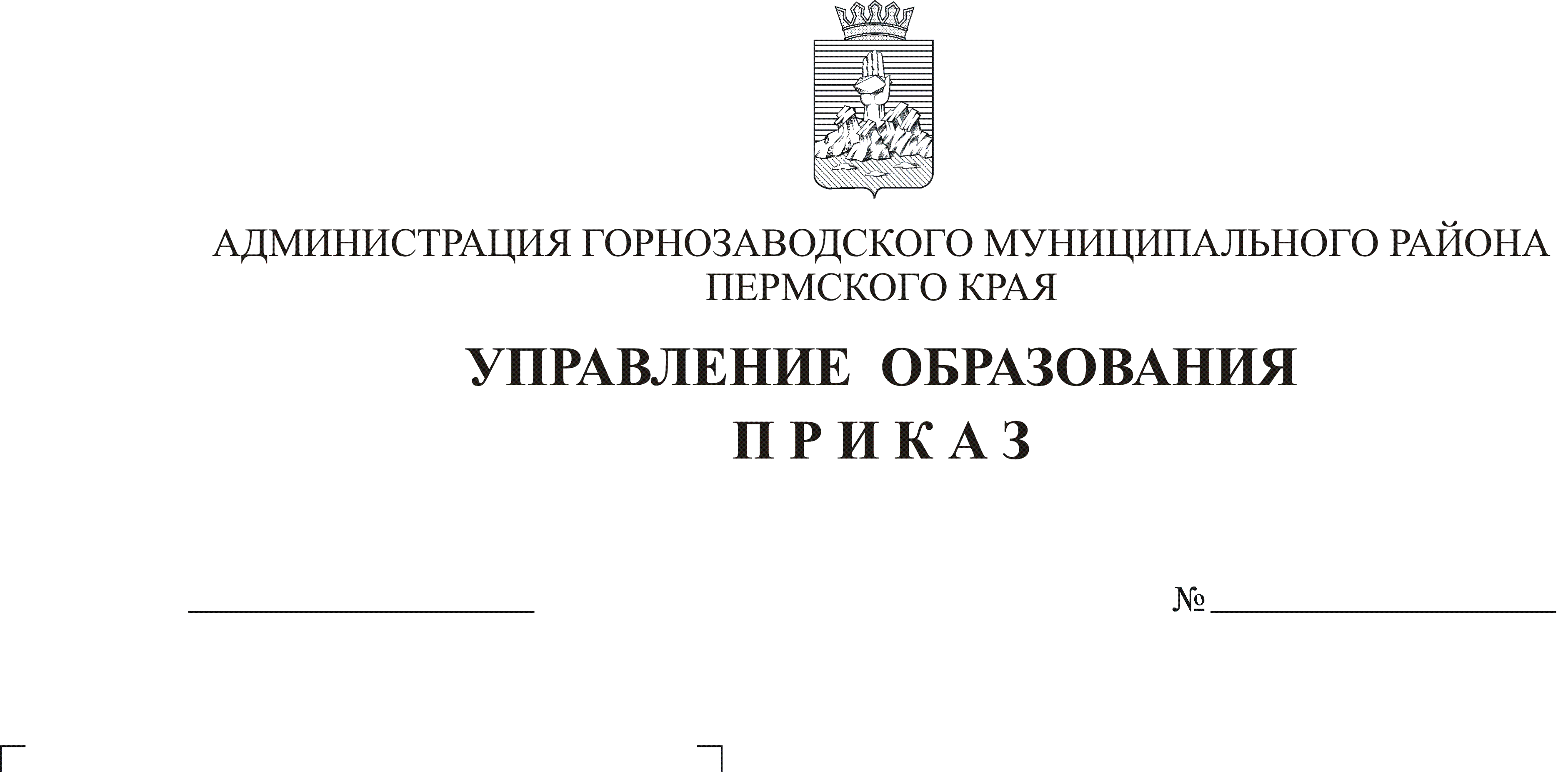 Для обеспечения повышения качества функционирования и качества развития системы общего образования в целом, каждого учреждения в частности, в целях ранжирования выплат стимулирующего характера за достигнутые результаты руководителям учреждений дополнительного образования ПРИКАЗЫВАЮ:Утвердить  прилагаемые:1.1.  Положение о порядке  выплат   стимулирующего характера руководителям учреждений дополнительного образования Горнозаводского муниципального района (далее-Учреждений) в 2017 году согласно Приложению 1 (далее – Положение).1.2. Состав комиссии по установлению выплат стимулирующего характера руководителям учреждений дополнительного образования Горнозаводского муниципального района в 2017году согласно Приложению 2.         1.3. Критерии результативности  деятельности руководителей учреждений дополнительного образования Горнозаводского муниципального районаза месяц, квартал в 2017 году  согласно Приложению 3.2.  Мошеговой М.А., инспектору по кадрам Управления образования, ознакомить с приказом руководителей учреждений дополнительного образования Горнозаводского муниципального района в срок до 01  февраля 2017 года.3. Считать утратившим силу приказ Управления образования от 25.01.2016г. № 01-06/11 «Об утверждении Положения о порядке выплат стимулирующего характера руководителям учреждений дополнительного образования Горнозаводского муниципального района в 2016 году». 4. Распространить действие приказа с 01 января по 31 декабря 2017 года.5. Контроль  исполнения  Положения (Приложение 1) возложить на заместителя начальника Управления образования, председателя комиссии  Реутову Е.Ф.6. Контроль исполнения приказа оставляю за собой.И.о. начальника Управления                                                            Е.Ф. РеутоваСОГЛАСОВАНО:председатель Горнозаводской районной территориальной организации профсоюза работников образования(протокол №  ____ от _______   2017 года )_______________Л.П. КиселёваПриложение 1 к приказу Управления образования                                                                                      от 10.01.2017г. № 01-06/6Положение о порядке выплат стимулирующего характера руководителям учреждений дополнительного образования Горнозаводского муниципального района в 2016 году Общие положенияНастоящее Положение разработано в целях обеспечения повышения качества функционирования и качества развития системы общего образования в целом, каждого учреждения в частности, в целях ранжирования выплат стимулирующего характера за достигнутые результаты руководителям учреждений дополнительного образования.Задачи оценки профессиональной деятельности руководителей:       — получение объективных данных о текущем состоянии, а в дальнейшем — динамике успешности  деятельности руководителей учреждений дополнительного образованияна основе внешней оценки деятельности;— выявление потенциала и проблемных направлений для работы по повышению эффективности деятельности руководителей учреждений дополнительного образованиясогласно полученным данным;— использование результатов оценки при установлении выплат стимулирующего характера;— проведение системной самооценки руководителем собственных результатов профессиональной деятельности;— усиление материальной заинтересованности руководителей учреждений дополнительного образования в  обеспечении  качества образовательной деятельности.1.3. Выплаты стимулирующего характера руководителям  учреждений производятся из стимулирующей части фонда оплаты труда того образовательного учреждения, в котором они работают. II. Виды выплат стимулирующего характера,порядок и условия их установления2.1. Руководителям учреждений дополнительного образования могут быть установлены следующие виды выплат стимулирующего характера:- по результатам работы за месяц;- по результатам работы за квартал;- единовременная премия.2.2. Размер стимулирующих выплат устанавливается в процентномотношении к средней заработной плате основного педагогического персонала конкретного учрежденияза предшествующий календарный год. Цена одного балла составляет 1 % к средней заработной плате основных педагогических работников конкретного учрежденияза предшествующий календарный год.2.3. Определение уровня эффективности и результативности деятельности руководителей Учреждений осуществляется по ключевым показателям результативности деятельности Учреждений.        Перечень ключевых показателей эффективности и результативностидеятельности Учреждений, их ≪вес≫ и максимальный размер стимулирующей выплаты определяются в зависимости от приоритетов деятельности и утверждаются приказом Управления образования.Выплаты стимулирующего характерапо  результатам работы за МЕСЯЦ 3.1. Расчет выплат стимулирующего характера по  результатам работы за месяц производится на основании критериев, установленных приложением 3 настоящего Положения. Показатели и критерии согласовываются  с ТО профсоюзов работников образования и утверждаются приказом Управления образования.  3.2. Установление выплат стимулирующего характера руководителям учреждений дополнительного образования по результатам  работы за месяц позволяет учитывать качество управления ОУ.      3.3. Выплаты стимулирующего характера по результатам работы за месяц  руководителям устанавливаются в период с  26 по 28 число каждого  месяца.3.4. Расчет размера выплат стимулирующего характера по результатам  работы за месяц каждому руководителю  и обоснование данного расчета производится комиссией Управления образования  на основании оценочных листов  с пояснительной запиской руководителя, заполненных и предоставленных руководителем учреждения в срок до 23 числа (включительно)  ежемесячно. Заседание комиссии правомочно, если на нем присутствует не менее 2/3 членов комиссии. Решения комиссии принимаются простым большинством голосов членов комиссии, присутствующих на заседании.Произведенный комиссией расчет с обоснованием оформляется протоколом, который подписывается председателем и секретарем комиссии.Комиссия на основании всех материалов составляет оценочные листы с указанием баллов по каждому руководителю учреждения. 3.5. Оценочные листы и данные по размерам стимулирующих выплат   руководителям учреждений дополнительного образования рассматриваются и утверждаются на заседании комиссии по вопросу распределения стимулирующих выплат руководителям учрежденийс 26 по 28 число каждого  месяца.После утверждения сканкопии оценочных листовнаправляются  по электронной почте руководителю учреждения для ознакомленияна личный адрес эл. почты).    3.6.Если по представленному расчету у руководителей ОУ не имеется возражений, замечаний, предложений и т.д., тов двухдневный срокиздается приказ руководителя Управления образования об утверждении оценочных листов с суммами баллов по всем руководителям учреждений и об утверждении размеров премий по результатам работы руководителям учреждений дополнительного образования за месяц. (Если руководитель ОУ не согласен с представленным расчетом, то формулирует свои замечания, возражения, предложения и направляет  последние начальнику Управления образования.Замечания, возражения, предложения направляются с обязательным их обоснованием).3.7. Приказ с утвержденным оценочным листом  передается в соответствующее учреждение для начисления выплат стимулирующего характера  из фонда оплаты труда ОУ (при наличии средств стимулирующего фонда по АУП, в том числе по руководителю).3.8. Оценочные листы, направленные с нарушением сроков и не содержащие пояснительной записки,  на заседании комиссии не рассматриваются. 3.9. В случае непредоставления со стороны руководителя ОУ оценочного листа комиссия не рассматривает вопрос о стимулировании руководителя за месяц.Выплаты стимулирующего характера по  результатам работы за КВАРТАЛ 4.1. Расчет выплат стимулирующего характера по  результатам работы за  квартал  производится на основании критериев, установленных приложением 3 настоящего Положения. Показатели и критерии согласовываются  с ТО профсоюзов работников образования и утверждаются приказом Управления образования.  4.2. Установление выплат стимулирующего характера руководителям учреждений дополнительного образования по результатам  работы за квартал  позволяет учитывать качество управления ОУ в более долгосрочный период.      4.3. Выплаты стимулирующего характера по результатам работы за квартал руководителям устанавливаются  в период с  26 по 28  число последующего за отчетным  месяца текущего года (в апреле, июле, октябре, декабре).4.4. Расчет размера выплат стимулирующего характера по результатам  работы за месяц каждому руководителю  и обоснование данного расчета производится комиссией Управления образования  на основании оценочных листов  с пояснительной запиской руководителя, заполненных и предоставленных руководителем в срок до 26 числа (включительно).Заседание комиссии правомочно, если на нем присутствует не менее 2/3 членов комиссии. Решения комиссии принимаются простым большинством голосов членов комиссии, присутствующих на заседании.Произведенный комиссией расчет с обоснованием оформляется протоколом, который подписывается председателем и секретарем комиссии.Комиссия на основании всех материалов составляет оценочные листы с указанием баллов по каждому руководителю учреждения.        4.5. Оценочные листы и данные по размерам стимулирующих выплат за квартал  руководителям учреждений дополнительного образования рассматриваются и утверждаются на заседании комиссии по вопросу распределения стимулирующих выплат руководителям учреждений с 26 по 28 число последующего за отчетным  месяца. После утверждения сканкопии оценочных листовнаправляются  по электронной почте руководителю учреждения для ознакомления(на личный адрес эл. почты).       4.6.Если по представленному расчету у руководителей ОУ не имеется возражений, замечаний, предложений и т.д., тов двухдневный срокиздается приказ руководителя Управления образования об утверждении оценочных листов с суммами баллов по всем руководителям учреждений и об утверждении размеров премий по результатам работы руководителямучреждений дополнительного образования заквартал. (Если руководитель ОУ не согласен с представленным расчетом, то формулирует свои замечания, возражения, предложения и направляет  последние начальнику Управления образования.Замечания, возражения, предложения направляются с обязательным их обоснованием).4.7. Приказ с утвержденным оценочным листом  передается в соответствующее учреждение для начисления выплат стимулирующего характера  руководителю Учреждения по итогам работы за квартал из фонда оплаты труда ОУ(при наличии средств стимулирующего фонда по АУП, в том числе по руководителю).4.8. Оценочные листы, направленные с нарушением сроков и не содержащие пояснительной записки,  на заседании комиссии не рассматриваются. 4.9. В случае непредоставления со стороны руководителя ОУ оценочного листа комиссия не рассматривает вопрос о стимулировании руководителя за квартал.          5. Единовременное премирование руководителей:5.1. Единовременное премирование руководителей производится за достижение высоких результатов деятельности   по следующим  показателям:- достижение педагогами результатов в профессиональных конкурсах на региональном, всероссийском  уровнях (призовые места в рейтинговых мероприятиях Пермского края) призовые места в рейтинговых мероприятиях Пермского края: конкурс «Учитель года», олимпиада учителей  «Край-ПРОФИ», конкурс методические и дидактических материалов, иные профессиональные конкурсы, организованные под эгидой МО и науки Пермского края, Российской Федерации );-подготовка и проведение на базе Учреждения мероприятий межмуниципального, регионального уровней;        -подготовка объектов к новому учебному году в установленные сроки (здания, территории);-  привлечение через бухгалтерию ОУ финансовых средств социальных партнеров (по итогам финансового года, не менее 3 % от суммы средств бюджета муниципального района образовательного учреждения);-за выполнение особо значимого поручения начальника Управления образования.        5.2.Размер премии может определяться как в процентах к должностному  окладу (ставке), так и в абсолютном размере. 5.3. Единовременное премирование руководителей образовательных учреждений осуществляется за счет средств, указанных в пункте 1.3. настоящего положения. 5.4. Единовременное премирование руководителей образовательных учреждений осуществляется по ходатайству руководителей структурных подразделений Управления образования в адрес комиссии Управления образования, рассматривается комиссией (удовлетворяется/мотивированно отклоняется) и утверждается  приказом начальника Управления образования.6. Порядок лишения (уменьшения) стимулирующих выплат6.1. Размер выплаты руководителю Учреждения может быть снижен от 10 до 100%:-за нарушение Устава Учреждения;-за нарушение Правил внутреннего трудового распорядка Учреждения;-за нарушение должностных инструкций, инструкций по охране жизни и здоровья воспитанников, инструкций по охране труда;-за нарушение трудовой, служебной, финансовой и исполнительской дисциплины;- за неисполнение муниципального задания, целевых показателей.6.2. Решение о лишении и уменьшении выплат стимулирующего характера оформляется протоколом решения комиссии Управления образования  и  устанавливается приказом по Управлению образования.7. Порядок подачи и рассмотрения апелляций7.1. Руководитель имеет право подать апелляцию по итогам заседания комиссии в следующем порядке:7.2. Апелляция подаётся в письменном виде на имя председателя комиссии с указанием конкретных критериев и баллов, по которым возникло разногласие,  и документальных данных, подтверждающих неправомерность вынесенной оценки.7.3.  Апелляция не может содержать претензий к составу комиссии и процедуре оценки.7.4.  На основании поданной апелляции председатель комиссии в срок не позднее двух рабочих дней со дня подачи апелляции созывает для её рассмотрения заседание комиссии.7.5.  В присутствии руководителя, подавшего апелляцию, члены комиссии ещё раз проводят проверку правильности оценки, основываясь на представленных документальных данных,  по результатам которых  подтверждают данную ранее оценку либо (если таковая признана недействительной) изменяют её.7.6.  Оценка, данная комиссией на основе результатов рассмотрения апелляции, является окончательной и утверждается решением комиссии.Приложение 2к приказу Управления образования от  10. 01.2017г. № 01-06/6           Состав комиссиипо установлению выплат стимулирующего характера руководителямучреждений дополнительного образования Горнозаводского муниципального района на  2017 годРеутова Елена Федоровна, заместитель начальника Управления образования, председатель комиссии;Карелова Марина Васильевна, заместитель начальника Управления образования, заместитель председателя комиссии; Питкина Вера Николаевна, директор МБУ ДПО «ИМЦ» г. Горнозаводска;МошеговаМария Александровна, инспектор по кадрам Управления образования, секретарь комиссии;Альшина Светлана Львовна, начальник ХЭК Управления образования;Киселева Людмила Платоновна, председатель Горнозаводской районной территориальной организации профсоюза работников образования (по согласованию).Приложение 3к приказу Управления образования от  10.01.2017г. № 01-06/6Критерии и показатели результативности деятельностируководителей учреждений дополнительного образования Горнозаводского муниципального района(МАУ ДО  ООЦ «Юность», МАОУ ДО «Дом творчества»)в 2017 году (для установления ЕЖЕМЕСЯЧНЫХ стимулирующих выплат)Цена одного балла составляет  1 % средней заработной                        платы основных педагогических работников.Критерии и показатели результативности деятельности руководителей учреждений дополнительного образования Горнозаводского муниципального района(МАУ ДО  ООЦ «Юность», МАОУ ДО «Дом творчества»)в 2017 году (для установления КВАРТАЛЬНЫХ стимулирующих выплат)Цена одного балла составляет 1 % средней заработной                        платы  основных педагогических работников.Критерии и показатели результативности деятельности  руководителяМБУ «ИМЦ» г. Горнозаводскав 2017 году (для установления ЕЖЕМЕСЯЧНЫХ стимулирующих выплат)Цена одного балла составляет  1 % средней заработной                        платы работников основного персонала.Критерии и показатели результативности деятельности  руководителяМБУ «ИМЦ» г. Горнозаводска в 2017 году (для установления КВАРТАЛЬНЫХ  стимулирующих выплат)Цена одного балла составляет  1 % средней заработной                        платы работников основного персонала.Критерии и показатели результативности деятельности  руководителяМАУ ЦППМСП «Созвучие»в 2017 году (для установления ЕЖЕМЕСЯЧНЫХ стимулирующих выплат)Цена одного балла составляет  1 % средней заработной                        платы работников основного персонала.Критерии и показатели результативности деятельности  руководителяМАУ ЦППМСП «Созвучие»в 2017 году (для установления КВАРТАЛЬНЫХ  стимулирующих выплат)Цена одного балла составляет  1 % средней заработной                        платы работников основного персонала.ПоказательВесовой коэффициент показателя(баллы)ПоказательВесовой коэффициент показателя(баллы)ПоказательВесовой коэффициент показателя(баллы)ПоказательВесовой коэффициент показателя(баллы)ПоказательВесовой коэффициент показателя(баллы)ПоказательВесовой коэффициент показателя(баллы)ПоказательВесовой коэффициент показателя(баллы)ПоказательВесовой коэффициент показателя(баллы)ПоказательВесовой коэффициент показателя(баллы)1.Управление финансовыми ресурсами и повышение заработной платы педагогических работников:Выполнение целевого показателя по средней заработной плате педагогических работников5 б. Наличие платных услуг, платных образовательных услуг3 б.2. Результативность участия обучающихся в спортивных и творческих мероприятиях- наличие учащихся, имеющих призовые места на муниципальном уровне;- наличие учащихся, имеющих призовые места на региональном  уровне;- наличие учащихся, имеющих призовые места на всероссийском уровне;(при  расчете показателя принимаются во внимание только рейтинговые мероприятия с разработанным Положением, под эгидой Управления образования, МО и науки Пермского края, Российской Федерации)Победы в интернет-конкурсах оцениваются в 3 балла5  б.7 б.10 б.3.Результативность методической  деятельности ОУ3.1 Подготовка и проведение Учреждениеммуниципального  мероприятия (конференция, семинар и т.д.)7б.3.2.Организация и проведение на базе ОУ муниципальных туров творческих  конкурсов, спортивных мероприятий и т.д.5  б.3.3. Трансляция опыта работы учреждения на  муниципальном,  региональном, всероссийском уровнях (очные выступления на конференциях, семинарах, совещаниях   и т.д.) (показатель рассматривается  при условии приложения отчета о проделанной работе)Публикации в интернете оцениваются в три баллаб. 10  б.15  б. 4.Результативность воспитательной работыВзаимодействие с общеобразовательными учреждениями и охват детей группы риска и СОП дополнительным образованием(показатель рассматривается  при условии приложения соответствующих комментариев)5 б.5.Создание положительного имиджа ОУ. Представление эффективного опыта управления Учреждением5.1.Представление актуальной информации о работе Учреждения:   - на сайте Учреждения (согласно требованиям ФЗ «Об образовании в РФ»)- в печатных изданиях районного, краевого, всероссийского уровней (самим Учреждением) (показатель рассматривается  при условии приложения соответствующих комментариев )2 б.3 б.5.2. Участие педагогов, администрации ОУ в общественной, культурной, спортивной жизни города,  района, края (спортивные соревнования, общественные акции, марши, КВН и т.д.) (показатель рассматривается  при условии приложения соответствующих комментариев)3 б.6. Общая исполнительская дисциплина (предоставление запрашиваемой информации, отчетов и т.п. в срок и качественно )          5 б.ПоказательВесовой коэффициент показателя(баллы)ПоказательВесовой коэффициент показателя(баллы)ПоказательВесовой коэффициент показателя(баллы)ПоказательВесовой коэффициент показателя(баллы)ПоказательВесовой коэффициент показателя(баллы)ПоказательВесовой коэффициент показателя(баллы)ПоказательВесовой коэффициент показателя(баллы)ПоказательВесовой коэффициент показателя(баллы)ПоказательВесовой коэффициент показателя(баллы)1.Управление финансовыми ресурсами и повышение заработной платы педагогических работников: освоение средств местного, краевого бюджетов внебюджетных средств на 97-100% 7 б.2. Работа по сохранению и развитию кадрового потенциала 2.1. Участие  администрации и педагогов  в конкурсах профессионального мастерства на муниципальном, региональном  уровнях- наличие призовых мест на муниципальном уровне- наличие призовых мест на региональном уровне 7 б.15 б.2.3.Наличие  педагогов, успешно прошедших аттестацию за отчетный период- высшая категория - первая категория 7 б.б.3.Соответствие деятельности ОУ требованиям законодательства в сфере образования- отсутствие объективных жалоб, обращений граждан ;- отсутствие предписаний  со стороны надзорных органов (при наличии проверок)3 б.5 б.4. Информация о социальном партнерстве с профсоюзом(организация работы по колдоговорам, Соглашениям, привлечение участия профкома к работе по принятию локальных нормативных  актов, затрагивающих интересы работников, и т.д.)(рассматривается  при условии приложения отчета о проделанной работе)3 б.ПоказательВесовой коэффициент показателя(баллы)ПоказательВесовой коэффициент показателя(баллы)ПоказательВесовой коэффициент показателя(баллы)ПоказательВесовой коэффициент показателя(баллы)ПоказательВесовой коэффициент показателя(баллы)ПоказательВесовой коэффициент показателя(баллы)ПоказательВесовой коэффициент показателя(баллы)ПоказательВесовой коэффициент показателя(баллы)ПоказательВесовой коэффициент показателя(баллы)1.Управление финансовыми ресурсами и повышение заработной платы педагогических работников:1.1.Наличие платных услуг, платных образовательных услуг3 б.2. Результативность методической деятельности ОУ2.1. Подготовка и проведение на базе Учреждения либо сотрудниками  Учреждения на других площадках мероприятий по вопросам и тематике основной деятельности:7 б.- районные методические объединения- семинары- конференции- круглые столы- другое3.Качественное и своевременное предоставление запрашиваемой информации в субъекты профилактики (рассматривается  только при условии приложения отчета о проделанной работе)7 б.  4. Качественное и своевременное предоставление документов по аттестации педагогических работников 5 б.5. Реализация краевого проекта «Система электронных дневников и журналов»:- все ОУ предоставляют информацию своевременно и качественно5 б.6. Качественное и своевременное заполнение таблиц мониторингов5 б.7. Организация  работы по содержанию и обновлению официальных сайтов ОУ, Управления образования:- в соответствии с требованиями федерального  законодательства(сайты всех ОУ соответствуют требованиям ст. 29, 30 Закона РФ «Об образовании в РФ»);5 б.8.Создание положительного имиджа ОУ. Представление эффективного опыта управления Учреждением8.1.Представление актуальной информации о работе Учреждения:   - на сайте Учреждения (согласно требованиям ФЗ «Об образовании в РФ»)- в печатных изданиях районного, краевого, всероссийского уровней (самим Учреждением)(показатель рассматривается  при условии приложения соответствующих комментариев )2 б.3 б.8.2.Участие педагогов, администрации ОУ в общественной, культурной, спортивной жизни города,  района, края (спортивные соревнования, общественные акции, марши, КВН и т.д.)3 б.9.Общая исполнительская дисциплина (предоставление запрашиваемой информации, отчетов и т.п. в срок и качественно )5 б.ПоказательВесовой коэффициент показателя(баллы)ПоказательВесовой коэффициент показателя(баллы)ПоказательВесовой коэффициент показателя(баллы)ПоказательВесовой коэффициент показателя(баллы)ПоказательВесовой коэффициент показателя(баллы)ПоказательВесовой коэффициент показателя(баллы)ПоказательВесовой коэффициент показателя(баллы)ПоказательВесовой коэффициент показателя(баллы)ПоказательВесовой коэффициент показателя(баллы)1.Управление финансовыми ресурсами и повышение заработной платы педагогических работников: освоение средств местного, краевого бюджетов внебюджетных средств на 97-100% 7 б.2. Работа по сохранению и развитию кадрового потенциала2.1. Участие  администрации и педагогов  в конкурсах профессионального мастерства на муниципальном, региональном  уровнях- наличие призовых мест на муниципальном уровне- наличие призовых мест на региональном уровне 7 б.15 б.2.2.Наличие  педагогов, успешно прошедших аттестацию за отчетный период- высшая категория - первая категория 7 б.5 б.3. Эффективная организация курсовой подготовки педагогов и руководителей на базе района (показатель рассматривается  при условии приложения соответствующих комментариев )б.4.Соответствие деятельности ОУ требованиям законодательства в сфере образования:-отсутствие объективных жалоб, обращений граждан;- отсутствие предписаний  со стороны надзорных органов (при наличии проверок)            3  б.5 б.5. Информация о социальном партнерстве с профсоюзом (организация работы по колдоговорам, Соглашениям, привлечение участия профкома к работе по принятию локальных нормативных  актов, затрагивающих интересы работников, и т.д.)(рассматривается  при условии приложения отчета о проделанной работе)3 б.ПоказательВесовой коэффициент показателя(баллы)ПоказательВесовой коэффициент показателя(баллы)ПоказательВесовой коэффициент показателя(баллы)ПоказательВесовой коэффициент показателя(баллы)ПоказательВесовой коэффициент показателя(баллы)ПоказательВесовой коэффициент показателя(баллы)ПоказательВесовой коэффициент показателя(баллы)ПоказательВесовой коэффициент показателя(баллы)ПоказательВесовой коэффициент показателя(баллы)1.Управление финансовыми ресурсами и повышение заработной платы педагогических работников:Наличие платных услуг, платных образовательных услуг3 б.2.Результативность методической  деятельности ОУ2.1. Подготовка и проведение на базе Учреждения либо сотрудниками  Учреждения на других площадках мероприятий по вопросам и тематике основной деятельности:7 б.- районные методические объединения- семинары- конференции- круглые столы- другое2.2. Трансляция опыта работы учреждения на  муниципальном,  региональном, всероссийском уровнях (очные выступления на конференциях, семинарах, совещаниях   и т.д.) (показатель рассматривается  при условии приложения отчета о проделанной работе)Публикации в интернете оцениваются в три баллаб.    10 б.     15 б.3. Организация эффективной работы муниципальной службы примирения(показатель рассматривается  при условии приложения отчета о проделанной работе)5  б.4.Создание положительного имиджа ОУ. Представление эффективного опыта управления Учреждением4.1.Представление актуальной информации о работе Учреждения:   - на сайте Учреждения (согласно требованиям ФЗ «Об образовании в РФ»)- в печатных изданиях районного, краевого, всероссийского уровней (самим Учреждением) (показатель рассматривается  при условии приложения соответствующих комментариев )2 б.3 б.4.2.Участие педагогов, администрации ОУ в общественной, культурной, спортивной жизни города,  района, края (спортивные соревнования, общественные акции, марши, КВН и т.д.)(показатель рассматривается  при условии приложения соответствующих комментариев)3 б.5.Общая исполнительская дисциплина (предоставление запрашиваемой информации, отчетов и т.п. в срок и качественно )5 б.ПоказательВесовой коэффициент показателя(баллы)ПоказательВесовой коэффициент показателя(баллы)ПоказательВесовой коэффициент показателя(баллы)ПоказательВесовой коэффициент показателя(баллы)ПоказательВесовой коэффициент показателя(баллы)ПоказательВесовой коэффициент показателя(баллы)ПоказательВесовой коэффициент показателя(баллы)ПоказательВесовой коэффициент показателя(баллы)ПоказательВесовой коэффициент показателя(баллы)1.Управление финансовыми ресурсами и повышение заработной платы педагогических работников: освоение средств местного и краевого бюджетов, внебюджетных средств на 97-100%7 б.2. Работа по сохранению и развитию кадрового потенциала 2.1. Участие  администрации и педагогов  в конкурсах профессионального мастерства на муниципальном, региональном  уровнях- наличие призовых мест на муниципальном уровне- наличие призовых мест на региональном уровне 7 б.15 б.2.2.Наличие  педагогов, успешно прошедших аттестацию за отчетный период- высшая категория - первая категория 7 б.б.Соответствие деятельности ОУ требованиям законодательства в сфере образования:- отсутствие объективных жалоб, обращений граждан;- отсутствие предписаний  со стороны надзорных органов (при наличии проверок)3 б.5 б.4. Информация о социальном партнерстве с профсоюзом (организация работы по колдоговорам, Соглашениям, привлечение участия профкома к работе по принятию локальных нормативных  актов, затрагивающих интересы работников, и т.д.)(рассматривается  при условии приложения отчета о проделанной работе)3 б.